Overgangsnormen 2021-2022			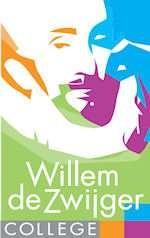 Vastgesteld door de MR en de schoolleiding in oktober 2021
ALGEMENE REGELS
Het eindrapportcijfer is het gewogen gemiddelde van alle behaalde cijfers in één schooljaar. 
Dit cijfer wordt afgerond op een geheel getal.
De cijfers 1 t/m 5 zijn onvoldoenden, 6 t/m 10 voldoenden.
Bij het bepalen van het aantal onvoldoende punten tellen alle vakken mee. Hierbij geldt dat:
-  een 5 op het eindrapport 1 onvoldoende punt is
-  een 4 op het eindrapport 2 onvoldoende punten is
-  een 3 op het eindrapport 3 onvoldoende punten is
Bij het bepalen van het aantal compensatiepunten geldt dat: 
- een 7 op het eindrapport 1 compensatiepunt oplevert
- een 8 op het eindrapport 2 compensatiepunten oplevert
- een 9 op het eindrapport 3 compensatiepunten oplevert
- een 10 op het eindrapport 4 compensatiepunten oplevertWaar bij de overgangsnorm wordt gewerkt met puntenaantallen is er sprake van een bindende norm.
Leerlingen die meer onvoldoende punten of lagere onvoldoendes hebben dan vermeld in de norm, worden niet bevorderd.
Bij het nemen van een overgangsbesluit kan de docentenvergadering gebruikmaken van informatie uit de Cito VO-toetsen.
Bij afrondingskwesties wordt de examenregeling gevolgd, d.w.z. 4,50 tot 5,49 wordt 5; 5,50 tot 6,49 wordt 6; 6,50 tot 7,49 wordt 7 enz., enz.
Een leerling mag niet meer dan één keer in één leerjaar van hetzelfde schooltype doubleren. Een leerling mag maximaal drie jaar doen over twee opeenvolgende leerjaren van hetzelfde schooltype. 
Er is naast de overgangsnorm voor de leerlingen uit klassen 1 t/m 3 ook een zogenaamde determinatienorm opgenomen. Op grond van deze norm plaatsen we leerlingen gericht in het volgende leerjaar.
Op de laatste docentenvergadering worden de overgangsbesluiten genomen conform de overgangsnormen. Er kunnen zich echter situaties voordoen waarbij wordt afgeweken van de overgangsnormen. Als er besluiten worden genomen die niet conform de overgangsnormen zijn, kan dit alleen ten gunste van de leerling.
Slotbepaling
Indien zich een situatie voordoet waarin deze bevorderingsnormen niet voldoen, neemt de schoolleiding na advies van de rapportvergadering een besluit.Elk jaar worden de overgangsnormen kritisch onder de loep genomen door de schoolleiding. Intern onderzoek of andere factoren kunnen elk jaar wijzigingen in de overgangsnorm tot gevolg hebben. Eveneens zal elke sectie ieder jaar kritisch kijken naar de verschillende onderdelen die deel uitmaken van het eindrapportcijfer en naar de weging daarvan. Aanpassingen kunnen bijvoorbeeld gedaan worden bij de invoering van een andere lesmethode, een wijziging in het examenprogramma of in de zak/slaag-regeling.Overgangsnormen voor havo 2

Naast de algemene regels gelden de onderstaande overgangsnormen voor havo 2.
Een leerling is bevorderd naar havo 3 als:
-	er maximaal 2 onvoldoende punten behaald zijn in de vakken Nederlands, Engels en wiskunde
en-	Haco minimaal met een voldoende is beoordeeld
enAlle eindcijfers 6 of hoger zijnofEr 1 x 5 behaald is en voor de overige vakken een 6 of hoger ofEr maximaal 3 onvoldoende punten behaald zijn en alle onvoldoende punten gecompenseerd zijn
Opmerkingen:Compensatie
Bij 2 of 3 onvoldoende punten op het eindrapport moet de leerling alle onvoldoende punten compenseren. Hierbij moeten onvoldoendes in de examenvakken gecompenseerd worden met de	examenvakken. Examenvakken zijn: Nederlands, Engels, Frans, Duits, geschiedenis, aardrijkskunde, wiskunde, biologie, muziek, tekenen en nask.Niet-examenvakken	Wanneer een leerling voor de niet-examenvakken op zijn eindrapport minimaal 21 punten heeft, dan levert dit één extra compensatiepunt op. Deze niet-examenvakken zijn: godsdienst,  lichamelijke opvoeding en informatica/informatiekunde . Daarmee mag één onvoldoende punt voor een examenvak gecompenseerd worden.3.  Doubleren   Indien een leerling maximaal 7 onvoldoende punten heeft behaald, heeft de leerling het recht om te     
   doubleren, tenzij algemene regel nr. 9 van toepassing is.           
   Indien een leerling meer dan 7 onvoldoende punten heeft behaald, neemt de docentenvergadering een
   bindend besluit of de leerling mag doubleren in havo 2, tenzij algemene regel nr. 9 van toepassing is. 

Determinatienorm in havo 2Als het gemiddelde van de eindrapportcijfers van de examenvakken minimaal een 7,50 is, mag de leerling een overstap maken naar atheneum 3. Minimaal houdt hier in dat een gemiddeld cijfer van 7,499 of lager niet wordt afgerond naar 7,50.Overgangsnormen voor atheneum 2

Naast de algemene regels gelden de onderstaande overgangsnormen voor atheneum 2.
Een leerling is bevorderd naar atheneum 3 als:
er maximaal 2 onvoldoende punten behaald zijn in de vakken Nederlands, Cambridge Engels en wiskundeenAlle eindcijfers 6 of hoger zijnofEr 1 x 5 behaald is en voor de overige vakken een 6 of hoger ofEr maximaal 3 onvoldoende punten behaald zijn en alle onvoldoende punten gecompenseerd zijnOpmerkingen:Doubleren
Doubleren in atheneum 2 is niet mogelijk.Compensatie
Bij 2 of 3 onvoldoende punten op het eindrapport moet de leerling alle onvoldoende punten compenseren. Hierbij moeten onvoldoendes in de examenvakken gecompenseerd worden met de
examenvakken.  De examenvakken zijn: Nederlands, Cambridge Engels, Frans, Duits, geschiedenis, aardrijkskunde, wiskunde, biologie, nask, muziek en tekenen.Niet-examenvakkenWanneer een leerling voor de niet-examenvakken op zijn eindrapport minimaal 35 punten heeft, dan levert dit één extra compensatiepunt op. Deze niet-examenvakken zijn: Big History, godsdienst, handvaardigheid, lichamelijke opvoeding en techniek plus. 
Daarmee mag één onvoldoende punt voor een examenvak gecompenseerd worden.Determinatienorm in atheneum 2Een leerling die niet kan worden bevorderd naar atheneum 3 wordt gericht bevorderd naar havo 3, mits de leerling niet meer dan 7 onvoldoende punten heeft.Bij meer dan 7 onvoldoende punten besluit de docentenvergadering of de leerling het jaar moet overdoen in havo 2 of om gerichte bevordering naar havo 3 aan te bieden. Overgangsnormen voor gymnasium 2

Naast de algemene regels gelden de onderstaande overgangsnormen voor gymnasium 2.
Een leerling is bevorderd naar gymnasium 3 als:
er minimaal een 5 behaald is voor zowel Latijn als Grieksener maximaal 2 onvoldoende punten behaald zijn in de vakken Nederlands, Cambridge Engels en wiskunde          enAlle eindcijfers 6 of hoger zijnofEr 1 x 5 behaald is en voor de overige vakken een 6 of hoger ofEr maximaal 3 onvoldoende punten behaald zijn en alle onvoldoende punten gecompenseerd zijnOpmerkingen:Doubleren
Doubleren in gymnasium 2 is niet mogelijk.CompensatieBij 2 of 3 onvoldoende punten op het eindrapport moet de leerling alle
onvoldoende punten compenseren. Hierbij moeten onvoldoendes in de examenvakken gecompenseerd worden met de examenvakken. Examenvakken zijn: Nederlands, Cambridge Engels, Frans, Duits, Latijn, Grieks, geschiedenis, aardrijkskunde, wiskunde, biologie, nask, muziek en tekenen.Niet-examenvakkenWanneer een leerling voor de niet-examenvakken op zijn eindrapport minimaal 28 punten heeft, dan levert dit één extra compensatiepunt op. Niet-examenvakken zijn: godsdienst, handvaardigheid, lichamelijke opvoeding en techniek plus.
Daarmee mag één onvoldoende punt voor een examenvak gecompenseerd worden.	Determinatienorm in gymnasium 2Een leerling die niet kan worden bevorderd naar gymnasium 3 wordt, afhankelijk van het aantal onvoldoende punten op het eindrapport gericht bevorderd naar atheneum 3 of havo 3. De docentenvergadering neemt hierover een bindend besluit.